Verbindliche Kartenbestellung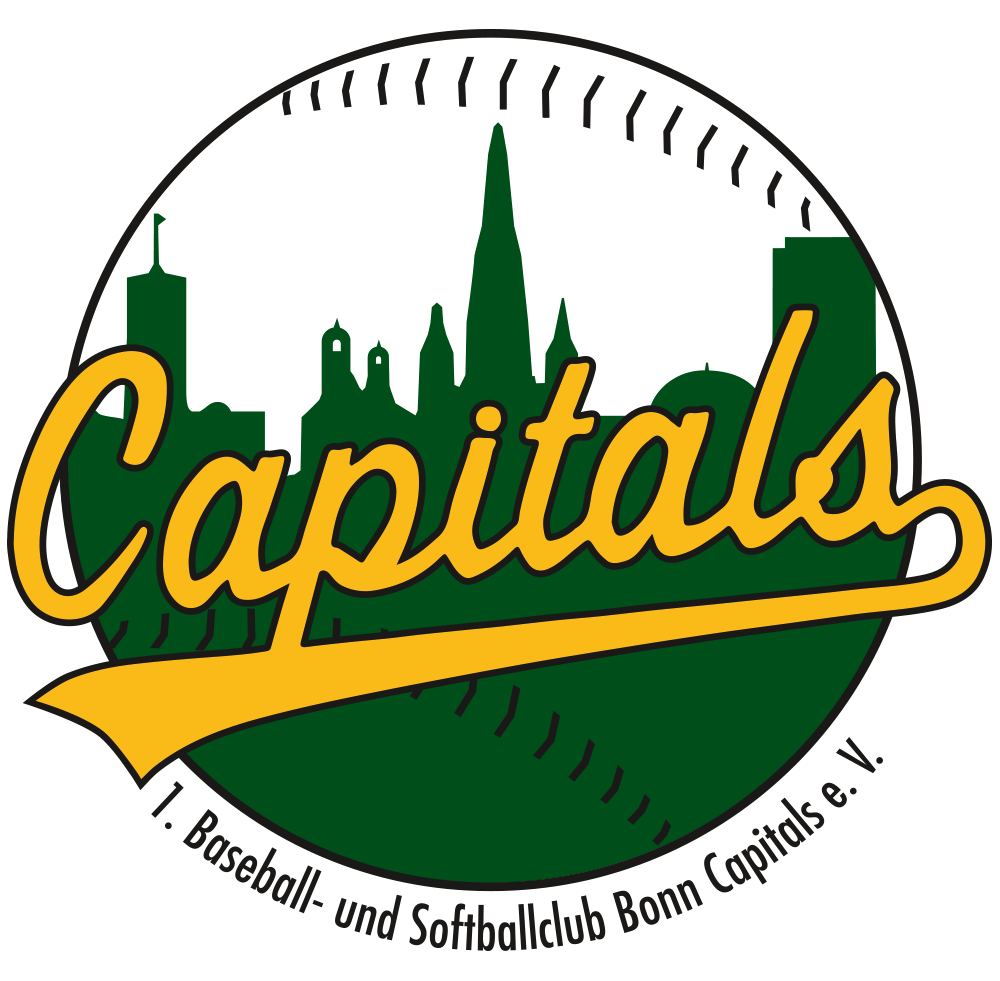 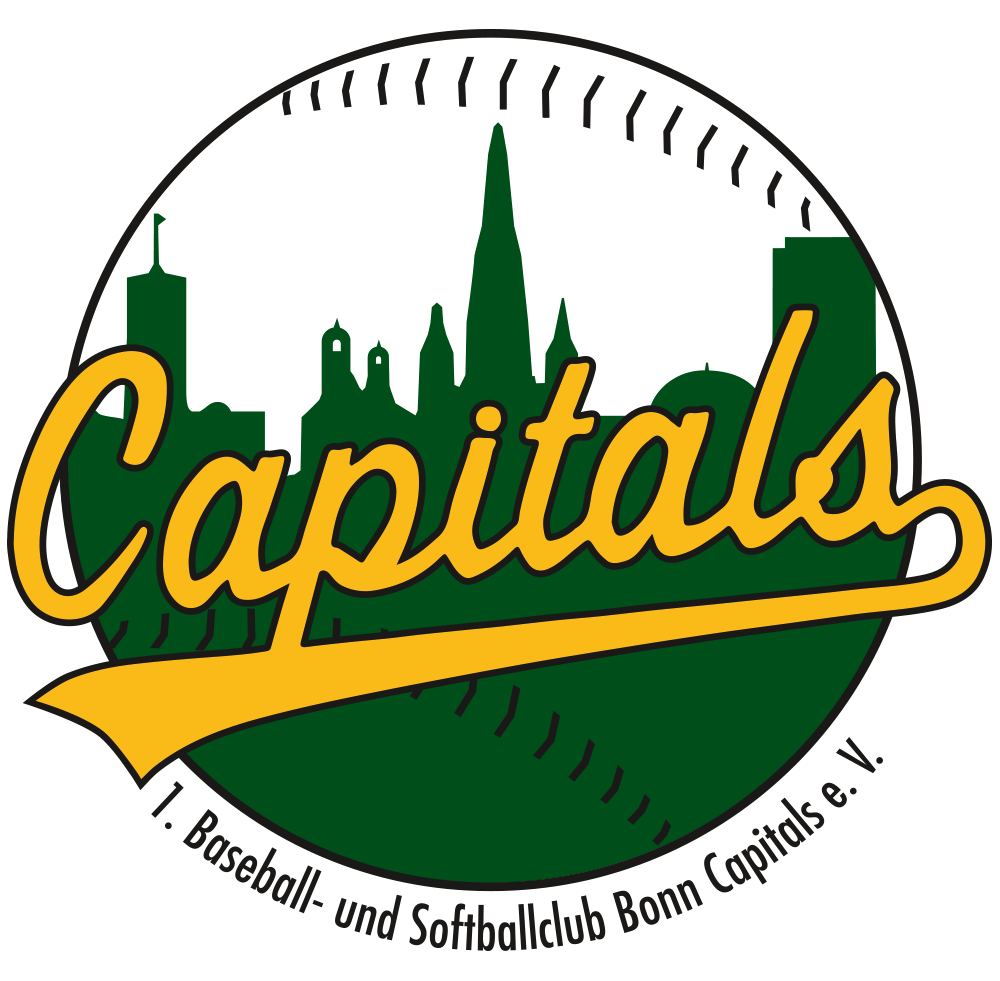 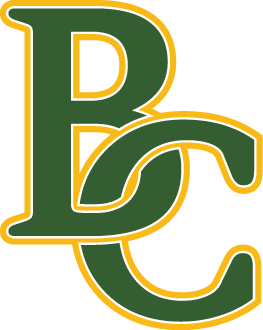 					    an: ticket@capitals.deHiermit bestelle ich verbindlich 1		 2		Dauerkarte(n) (Zutreffendes bitte ankreuzen)für die Saison 2020.Wunschsitzplatz * (der Sitzplan ist unter wwww.capitals.de zu finden)Block: _________	Reihe:_____ Sitzplatznr.:_____Block: _________	Reihe:_____ Sitzplatznr.:_____Preise: Blöcke 1 links und rechts je € 100; Blöcke 2 links und rechts je € 75Der Gesamtpreis muss bis spätestens 6. August auf dem Konto der Bonn Capitals bei der Volksbank Köln Bonn eingegangen sein: IBAN: DE84 3806 0186 3012 2750 12Bitte den Namen des Einzahlers/Bestellers vermerken.Für die Registrierung (Kontaktliste Corona) und die Ausstellung der Dauerkarten sind die Kontaktdaten der Dauerkartennutzer notwendig:_________________________   ____________________________    _________________Name, Vorname			Adresse					Telefon_________________________   ____________________________    _________________Name, Vorname			Adresse					TelefonDie Daten werden nach Abschluss der Saison und der gesetzlichen Aufbewahrungsfrist wieder gelöscht.Wir freuen uns auf eine zwar verkürzte, aber spannende Saison.*Sollte Ihr Wunschsitzplatz schon vergeben sein, schlagen wir Ihnen eine Alternative vor. Eigene Stühle sind nur in den 
Reihen E und M erlaubt. Es gibt keine Stehplätze.